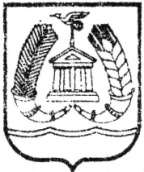 СОВЕТ ДЕПУТАТОВГАТЧИНСКОГО МУНИЦИПАЛЬНОГО РАЙОНА  ЛЕНИНГРАДСКОЙ  ОБЛАСТИТРЕТИЙ СОЗЫВР Е Ш Е Н И Е    от  27  мая  2016 года                                                                 № 159	 Рассмотрев информационное письмо Гатчинской городской прокуратуры от 23.03.2016  №22-162-2016, с   учетом  положений Федерального закона  от 25.12.2008 № 273-ФЗ «О противодействии коррупции», Указов Президента Российской Федерации от 01.07.2010  № 821 «О комиссиях по соблюдению требований к служебному поведению федеральных государственных служащих и урегулированию конфликта интересов»,  от 21.09.2009 № 1065 «О проверке достоверности и полноты сведений, представляемых гражданами, претендующими на замещение должностей федеральной государственной службы, и федеральными государственными служащими, и соблюдения федеральными государственными служащими требований к служебному поведению», руководствуясь Федеральным законом от 06.03.2003 № 131-ФЗ «Об общих принципах организации местного самоуправления в Российской Федерации», Уставом  Гатчинского муниципального района, совет депутатов Гатчинского муниципального районаР Е Ш И Л:	1.  Внести   изменения в приложение №1 к решению совета депутатов Гатчинского муниципального района от 25.03.2016 № 149 «Об утверждении  Положения о  комиссии по соблюдению требований к   поведению и урегулированию конфликта интересов в совете депутатов Гатчинского муниципального района и изложить  его в новой редакции согласно приложению.	2. Решение вступает в силу со дня официального опубликования и подлежит размещению на официальном сайте администрации Гатчинского муниципального района.ГлаваГатчинского муниципального района                                          А.И. Ильин  Приложение  к решению совета депутатовГатчинского муниципального районаот 27 мая 2016  № 159ПОЛОЖЕНИЕ  о  комиссии по соблюдению требований к   поведению и урегулированию конфликта интересов депутатов  совета депутатов Гатчинского муниципального районаI. Общие положения        1.1.Настоящим Положением определяется порядок формирования и деятельности комиссии по соблюдению требований к   поведению и урегулированию конфликта интересов депутатов  совета депутатов  Гатчинского муниципального района  (далее - комиссия).       1.2.Комиссия рассматривает вопросы, связанные с соблюдением требований к   поведению и урегулированию конфликта интересов депутатов  совета депутатов Гатчинского муниципального района (далее - депутатов).       1.3. Основной задачей комиссии является содействие совету депутатов Гатчинского муниципального района: в обеспечении соблюдения депутатами ограничений и запретов, требований о предотвращении или урегулировании конфликта интересов, а также в обеспечении исполнения ими обязанностей, установленных Федеральным законом от 25.12.2008 № 273-ФЗ «О противодействии коррупции», другими федеральными и областными законами (далее - требования об урегулировании конфликта интересов),в осуществлении мер по предупреждению коррупции.II. Порядок формирования комиссии.2.1.    Комиссия образуется  решением совета депутатов Гатчинского муниципального района из депутатов и работников аппарата совета депутатов  на срок очередного созыва в составе восьми членов.2.2. Комиссия состоит из председателя, его заместителя,  секретаря и членов комиссии. Все члены комиссии при принятии решений обладают равными правами. В отсутствие председателя комиссии его обязанности исполняет заместитель председателя комиссии.2.3.В состав комиссии входят:глава Гатчинского муниципального района, заместитель председателя совета депутатов Гатчинского муниципального района, председатели постоянных комиссий, лицо, ответственное за ведение кадровой работы в аппарате совета депутатов.III. Порядок работы комиссии3.1.Заседание комиссии считается правомочным, если на нем присутствует не менее двух третей от общего числа членов комиссии.  3.2.При возникновении прямой или косвенной личной заинтересованности члена комиссии, которая может привести к конфликту интересов при рассмотрении вопроса, включенного в повестку дня заседания комиссии, он обязан до начала заседания заявить об этом. В таком случае соответствующий член комиссии не принимает участия в рассмотрении указанного вопроса.3.3.Основаниями для проведения заседания комиссии являются:    3.3.1. заявление депутата о невозможности по объективным причинам представить сведения о доходах, об имуществе и обязательствах имущественного характера своих, супруги (супруга) и несовершеннолетних детей;   3.3.2. заявление депутата о невозможности выполнить требования Федерального закона от 07.05.2013 № 79-ФЗ «О запрете отдельным категориям лиц открывать и иметь счета (вклады), хранить наличные денежные средства и ценности в иностранных банках, расположенных за пределами территории Российской Федерации, владеть и (или) пользоваться иностранными финансовыми инструментами» в связи с арестом, запретом распоряжения, наложенными компетентными органами иностранного государства в соответствии с законодательством данного иностранного государства, на территории которого находятся счета (вклады), осуществляется хранение наличных денежных средств и ценностей в иностранном банке и (или) имеются иностранные финансовые инструменты, или в связи с иными обстоятельствами, не зависящими от его воли или воли его супруги (супруга) и несовершеннолетних детей;     3.3.3.уведомление депутата о возникновении личной заинтересованности при исполнении должностных обязанностей, которая приводит или может привести к конфликту интересов.     Заседание комиссии по рассмотрению заявлений и уведомлений  проводится в течение десяти рабочих дней со дня поступления  заявления (уведомления)  на имя главы Гатчинского муниципального района.IV. Проведение заседаний комиссии.4.1.Заседание комиссии проводится, как правило, в присутствии депутата, в отношении которого рассматривается вопрос о соблюдении им требований об урегулировании конфликта интересов.  4.2. На заседании комиссии заслушиваются пояснения депутата, подавшего заявление (уведомление) рассматриваются материалы по существу вынесенных на данное заседание вопросов, а также дополнительные материалы.4.3.Заседания комиссии могут проводиться в отсутствие депутата в случае, надлежащего уведомления  депутата о заседании комиссии либо   если в обращении  (заявлении  или уведомлении),  предусмотренных пунктом 3.3. настоящего Положения, содержится просьба рассмотреть обращение   без  личного участия  депутата.  4.4.Члены комиссии не вправе разглашать сведения, ставшие им известными в ходе работы комиссии.V. Решение комиссии 5.1.По итогам рассмотрения заявления, указанного в пункте 3.3.1. настоящего Положения, комиссия принимает одно из следующих решений:а) признать, что причина непредставления депутатом сведений о доходах, об имуществе и обязательствах имущественного характера своих, супруги (супруга) и несовершеннолетних детей является объективной и уважительной; б) признать, что причина непредставления депутатом сведений о доходах, об имуществе и обязательствах имущественного характера своих, супруги (супруга) и несовершеннолетних детей необъективна и не является уважительной. В этом случае комиссия предлагает депутату предоставить  сведения о доходах, об имуществе и обязательствах имущественного характера своих, супруги (супруга) и несовершеннолетних детей и предупреждает депутата об ответственности.5.2. По итогам рассмотрения заявления, указанного в пункте 3.3.2. настоящего Положения, комиссия принимает одно из следующих решений:а) признать, что обстоятельства, препятствующие выполнению требований Федерального закона от 07.05.2013 № 79-ФЗ «О запрете отдельным категориям лиц открывать и иметь счета (вклады), хранить наличные денежные средства и ценности в иностранных банках, расположенных за пределами территории Российской Федерации, владеть и (или) пользоваться иностранными финансовыми инструментами», являются объективными и уважительными;б) признать, что обстоятельства, препятствующие выполнению требований Федерального закона от 07.05.2013 № 79-ФЗ «О запрете отдельным категориям лиц открывать и иметь счета (вклады), хранить наличные денежные средства и ценности в иностранных банках, расположенных за пределами территории Российской Федерации, владеть и (или) пользоваться иностранными финансовыми инструментами», не являются объективными и уважительными. В этом случае Комиссия рекомендует депутату принять конкретные меры по  исполнению требований Федерального закона от 07.05.2013 № 79-ФЗ.5.3. По итогам рассмотрения уведомления, указанного в пункте 3.3.3. настоящего Положения, комиссия принимает одно из следующих решений:а) признать, что при осуществлении депутатом полномочий в совете депутатов Гатчинского муниципального района отсутствует конфликт интересов и личная заинтересованность;б) признать, что при осуществлении депутатом полномочий в совете депутатов Гатчинского муниципального района  личная заинтересованность приводит или может привести к конфликту интересов. В этом случае Комиссия рекомендует депутату принять меры по урегулированию конфликта интересов или по недопущению его возникновения.5.4. По итогам рассмотрения заявлений и уведомлений, указанных в п. 3.3. настоящего Положения, при наличии к тому оснований Комиссия может принять иное решение, чем это предусмотрено  пунктами 5.1, 5.2, 5.3 настоящего Положения. Основание и мотивы принятия такого решения должны быть отражены в протоколе заседания комиссии.5.5. Решение комиссии принимаются открытым голосованием  простым большинством голосов присутствующих на заседании членов комиссии.5.6. Решение комиссии оформляются протоколами, которые подписывают члены комиссии, принимавшие участие в ее заседании.  Протокол заседания комиссии оформляется не позднее двух  рабочих дней со дня заседания комиссии.5.7. В протоколе заседания комиссии указываются:а) дата заседания комиссии, фамилии, имена, отчества членов комиссии и других лиц, присутствующих на заседании;б) содержание пояснений депутата совета депутатов и других лиц по существу предъявляемых претензий;в) фамилии, имена, отчества выступивших на заседании лиц и краткое изложение их выступлений;г) источник информации, содержащий основания для проведения заседания комиссии, дата поступления информации в комиссию;д) другие сведения;ж) результаты голосования;з) решение и обоснование его принятия.       5.8. Выписка из решения комиссии вручается  секретарем комиссии, депутату,  в отношении которого рассматривалось заявление (уведомление) в течении 7 дней со дня оформления протокола. VI. Заключительные положения6.1. Протоколы заседания комиссии хранятся в аппарате совета депутатов.   6.2. Организационно-техническое и документационное обеспечение деятельности комиссии, а также информирование членов комиссии о вопросах, включенных в повестку дня, о дате, времени и месте проведения заседания, ознакомление членов комиссии с материалами, представляемыми для обсуждения на заседании комиссии, осуществляются секретарем комиссии.  О внесении изменений в решение совета депутатов Гатчинского муниципального района от 25.03.2016 № 149 «Об утверждении Положения о  комиссии по соблюдению требований к   поведению и урегулированию конфликта интересов в совете депутатов Гатчинского муниципального района» 